REQUERIMENTO Nº 1471/2018Requer informações quanto à possibilidade de reforma e manutenção do prédio Centro Cultural Edgard Tricânico D’Elboux, localizado na Rua Padre Arthur Sampaio, nº 76, no bairro Conjunto Habitacional Roberto Romano.Senhor Presidente,Senhores Vereadores, CONSIDERANDO que, este vereador foi procurado por diversos munícipes que freqüentam o espaço Centro Cultural Edgard Tricânico D’Elboux, reivindicando melhorias no prédio; CONSIDERANDO que, em visita realizada por este vereador no o Centro Cultural Edgard Tricânico D’Elboux situado no Conjunto Habitacional Roberto Romano, do município de Santa Bárbara d’Oeste, pode constatar que o referido espaço necessita de reforma e manutenção em todo prédio, como, pintura das paredes internas e externas, instalação de azulejos, pisos, troca de todo o telhado, troca de várias portas, sanitários, conserto de bebedouro;CONSIDERANDO que, o Centro Cultural Edgard Tricânico D’Elboux situado no Conjunto Habitacional Roberto Romano, do município de Santa Bárbara d’Oeste atende inúmeros moradores do bairro e adjacentes, desenvolvendo projetos de cunho social e cultural;CONSIDERANDO por fim que é necessário por parte do Poder Executivo Municipal promover serviços que venham ao encontro de minimizar ou sanar os problemas atuais enfrentados pela população em nosso município.REQUEIRO que, nos termos do Art. 10, Inciso X, da Lei Orgânica do município de Santa Bárbara d’Oeste, combinado com o Art. 63, Inciso IX, do mesmo diploma legal, seja oficiado Excelentíssimo Senhor Prefeito Municipal para que encaminhe a esta Casa de Leis as seguintes informações:1º) A Administração Pública Municipal tem conhecimento da necessidade de manutenção em toda a estrutura do prédio Centro Cultural Edgard Tricânico D’Elboux, situado no Conjunto Habitacional Roberto Romano? 2º) Existe a possibilidade da Administração Pública Municipal realizar reforma, manutenção e benfeitorias no prédio? Quando?3º) Sendo a resposta positiva em relação à 2ª questão, quando? 4º) Sendo a resposta negativa em relação à 2ª questão, justifique e ainda informe qual seria o órgão competente para manter a manutenção e realizar a reforma do prédio; 5º) A CDHU responsável pela construção do Conjunto Habitacional Roberto Romano, foi à empresa que também construiu o prédio Centro Cultural Edgard Tricânico D’Elboux? 6º) Sendo a resposta positiva em relação à 5ª questão, existe algum convênio com a CDHU para a reforma e manutenção do prédio? 7º) Sendo a resposta negativa em relação à 5ª questão, existe a possibilidade da Administração Pública Municipal realizar reforma, manutenção e benfeitorias no prédio, em parceria com outra empresa privada?  10º) Outras informações que julgarem necessárias.Plenário “Dr. Tancredo Neves”, em 07 de novembro de 2018.                                              CELSO LUCCATTI CARNEIRO"Celso da Bicicletaria"-Vereador-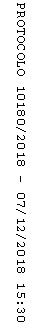 